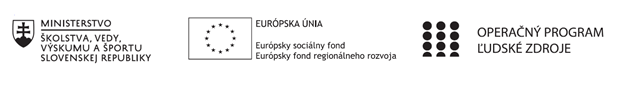 Správa o činnosti pedagogického klubu Príloha:Prezenčná listina zo stretnutia pedagogického klubuMgr. Magdaléna KartáčováMgr. Daniela KurucováMgr. Miroslava MurgašováMgr. Katarína VrťováPríloha správy o činnosti pedagogického klubu                                                                                             PREZENČNÁ LISTINAMiesto konania stretnutia: ZŠ s MŠ Štefana MoysesaDátum konania stretnutia: 19.11.2020Trvanie stretnutia: 13.30 – 16.30Zoznam účastníkov/členov pedagogického klubu:Meno prizvaných odborníkov/iných účastníkov, ktorí nie sú členmi pedagogického klubu  a podpis/y:Prioritná osVzdelávanieŠpecifický cieľ1.1.1 Zvýšiť inkluzívnosť a rovnaký prístup ku
kvalitnému vzdelávaniu a zlepšiť výsledky a
kompetencie detí a žiakovPrijímateľZákladná škola s materskou školou Štefana Moysesa, Námestie Štefana Moysesa 23, 974 01 Banská BystricaNázov projektuZvýšenie kvality vzdelávania na Základná škola s materskou školou Štefana Moysesa v Banskej BystriciKód projektu  ITMS2014+312011T411Názov pedagogického klubu Pedagogický klub PRÍRODOVEDNÝCH PREDMETOVDátum stretnutia  pedagogického klubu19.11.2020Miesto stretnutia  pedagogického klubuZŠ s MŠ Štefana MoysesaMeno koordinátora pedagogického klubuMiroslava MurgašováOdkaz na webové sídlo zverejnenej správyhttps://zssm.edupage.org/Manažérske zhrnutie:krátka anotácia: Zasadnutie bolo zamerané na  vyhodnotenie školského štvrťrokakľúčové slová:vyhodnotenie školského štvrťroka , práce učiteľov aj žiakovManažérske zhrnutie:krátka anotácia: Zasadnutie bolo zamerané na  vyhodnotenie školského štvrťrokakľúčové slová:vyhodnotenie školského štvrťroka , práce učiteľov aj žiakovHlavné body, témy stretnutia, zhrnutie priebehu stretnutia: Vyhodnotenie práce klubuVyhodnotenie výsledkov žiakovPoukázanie na chyby a hľadanie riešenia Vyučujúce vyhodnotili prínos stretnutí pedagogického klubu a poukázali na pozitíva aj negatíva stretnutí.Pozitíva -    druh hodín, ktoré vyučujúce učiarovnaký spôsob hodnotenia žiakovrovnaké metódy a formy práce na vyučovaní              Negatíva – vekové zloženie žiakovVyučujúce prírodovedy sa zhodli na tom, že navýšenie hodinovej dotácie na extrahodiny je veľmi prospešné pre dosahované štúdijné výsledky žiakov, čo sa odzrkadlilo aj na štvrťročnom hodnotení. Vyučujúca extrahodiny matematiky navrhla zaradiť navýšenie hodinovej dotácie pre žiakov 9, ročníka aj do ďalších školských rokov.V minulom školskom roku sa extrahodina prírodovedy vyučovala s celou triedou. Tieto triedy mali priemerný počet žiakov. Ale tento školský rok by bolo nevyhovujúce pracovať na týchto hodinách s celým počtom žiakov, a preto sme sa rozhodli triedu rozdeliť na dve skupiny. Nevýhodou je jedine to, že obidve skupiny neučí tá istá vyučujúca. Učiteľky sa zhodli na tom, že v budúcnosti im tieto hodiny budú chýbať. Toto isté opatrenie by bolo vhodné aj pre matematiku, hlavne ak je počet žiakov v triede vyšší ako priemer. Hlavné body, témy stretnutia, zhrnutie priebehu stretnutia: Vyhodnotenie práce klubuVyhodnotenie výsledkov žiakovPoukázanie na chyby a hľadanie riešenia Vyučujúce vyhodnotili prínos stretnutí pedagogického klubu a poukázali na pozitíva aj negatíva stretnutí.Pozitíva -    druh hodín, ktoré vyučujúce učiarovnaký spôsob hodnotenia žiakovrovnaké metódy a formy práce na vyučovaní              Negatíva – vekové zloženie žiakovVyučujúce prírodovedy sa zhodli na tom, že navýšenie hodinovej dotácie na extrahodiny je veľmi prospešné pre dosahované štúdijné výsledky žiakov, čo sa odzrkadlilo aj na štvrťročnom hodnotení. Vyučujúca extrahodiny matematiky navrhla zaradiť navýšenie hodinovej dotácie pre žiakov 9, ročníka aj do ďalších školských rokov.V minulom školskom roku sa extrahodina prírodovedy vyučovala s celou triedou. Tieto triedy mali priemerný počet žiakov. Ale tento školský rok by bolo nevyhovujúce pracovať na týchto hodinách s celým počtom žiakov, a preto sme sa rozhodli triedu rozdeliť na dve skupiny. Nevýhodou je jedine to, že obidve skupiny neučí tá istá vyučujúca. Učiteľky sa zhodli na tom, že v budúcnosti im tieto hodiny budú chýbať. Toto isté opatrenie by bolo vhodné aj pre matematiku, hlavne ak je počet žiakov v triede vyšší ako priemer. Závery a odporúčania:Zasadnutie PK, konané dňa 19. 11. 2020            Schvaľuje – predloženie návrhu na navýšenie počtu hodín matematiky v 9. ročníkuBerie na vedomie – vyhodnotenie práce klubu          -chyby a riešenia týchto chýb       Ukladá – Závery a odporúčania:Zasadnutie PK, konané dňa 19. 11. 2020            Schvaľuje – predloženie návrhu na navýšenie počtu hodín matematiky v 9. ročníkuBerie na vedomie – vyhodnotenie práce klubu          -chyby a riešenia týchto chýb       Ukladá – Vypracoval (meno, priezvisko)Miroslava MurgašováDátum19.11.2020PodpisSchválil (meno, priezvisko)Mgr. Janka KrnáčováDátum19.11.2020PodpisPrioritná os:VzdelávanieŠpecifický cieľ:1.1.1 Zvýšiť inkluzívnosť a rovnaký prístup ku
kvalitnému vzdelávaniu a zlepšiť výsledky a
kompetencie detí a žiakovPrijímateľ:Základná škola s materskou školou Štefana Moysesa, Námestie Štefana Moysesa 23, 974 01 Banská BystricaNázov projektu:Zvýšenie kvality vzdelávania na Základná škola s materskou školou Štefana Moysesa v Banskej BystriciKód ITMS projektu:312011T411Názov pedagogického klubu:Pedagogický klub PRÍRODOVEDNÝCH PREDMETOVč.Meno a priezviskoPodpisInštitúcia1.Mgr. Miroslava MurgašováZŠ s MŠ Štefana Moysesa2.Mgr. Katarína VrťováZŠ s MŠ Štefana Moysesa3.Mgr. Daniela KurucováZŠ s MŠ Štefana Moysesa4.Mgr. Magdaléna KartáčováZŠ s MŠ Štefana Moysesa5.6.7.č.Meno a priezviskoPodpisInštitúcia1.2.3.